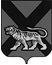 ТЕРРИТОРИАЛЬНАЯ ИЗБИРАТЕЛЬНАЯ КОМИССИЯМИХАЙЛОВСКОГО    РАЙОНАР Е Ш Е Н И Е02.08.2017 	                                                                                            56/387с. Михайловка 17 часов 10   минутО регистрации кандидата на должностьглавы Сунятсенского сельского поселенияКрыжко И.Н.Проверив соответствие порядка самовыдвижения кандидата на должность главы Сунятсенского сельского поселения Крыжко Ирины Николаевны   требованиям Федерального закона от 12.06.2002 г. № 67-ФЗ «Об основных гарантиях избирательных прав и права на участие в референдуме граждан Российской Федерации», Избирательного кодекса Приморского края и  необходимые для регистрации кандидата документы, территориальная избирательная комиссия Михайловского   района установила следующее:Порядок выдвижения кандидата на должность главы Сунятсенского сельского поселения, порядок сбора подписей и оформления подписных листов, документы, представленные для регистрации    Крыжко И.Н., кандидатом на должность главы Сунятсенского сельского поселения, соответствуют требованиям статей 34, 37, 38 Федерального закона «Об основных гарантиях избирательных прав и права на участие в референдуме граждан Российской Федерации»   и   статей   41, 45, 47, 49   Избирательного  кодекса Приморского края.  Кандидатом на должность главы  Сунятсенского   сельского поселения Крыжко Ириной Николаевной 24 июля  2017 года,  были представлены подписные листы с 14 подписями избирателей, из которых в соответствии с частью 2 статьи 47 Избирательного кодекса Приморского края было проверено 14 подписей. В итоговом протоколе проверки подписных листов с подписями избирателей в поддержку выдвижения кандидата на должность главы Сунятсенского сельского  поселения  Крыжко Ирины Николаевны Рабочей группой указано, что из 14 проверенных подписей недостоверными признаны 0 (ноль) подписей, недействительными признаны 0 (ноль) подписей. Территориальная избирательная комиссия Михайловского района   соглашается с предложением Рабочей группы по проверке достоверности подписей избирателей и данных об избирателях, поставивших свои подписи в поддержку выдвижения кандидата на должность главы Сунятсенского сельского  поселения Крыжко Ирины Николаевны,  о признании достоверными  14 (четырнадцати)  подписей избирателей (итоговый протокол проверки подписных листов  и ведомость прилагаются). Результаты проверки подписных листов свидетельствуют о том, что кандидатом на должность главы Сунятсенского сельского поселения Крыжко Ириной Николаевной представлено достаточное количество достоверных подписей избирателей, необходимых для регистрации его кандидатом на должность главы Сунятсенского   сельского поселения. Оснований для отказа  в регистрации не усматривается.В соответствии со статьями 26,38 Федерального закона от 12.06.2002 г. № 67-ФЗ  «Об основных гарантиях избирательных прав и права на участие в референдуме граждан Российской Федерации», статьями 27,49 Избирательного кодекса Приморского края, территориальная избирательная комиссия  Михайловского   района РЕШИЛА:         1. Зарегистрировать кандидата на должность главы  Сунятсенского сельского поселения Крыжко Ирину Николаевну, 1965 года рождения,  выдвинутую в порядке самовыдвижения. 2. Выдать Крыжко Ирине Николаевне удостоверение установленного образца.            3. Опубликовать   настоящее решение в газете «Вперед» и разместить на сайтах Избирательной комиссии Приморского края: http://izbirkom.primorsky.ru и администрации Михайловского муниципального района в разделе   «Территориальная  избирательная  комиссия Михайловского  района» в информационно – телекоммуникационной сети «Интернет». Председатель  комиссииН.С. ГорбачеваСекретарь комиссииВ.В. Лукашенко